Wednesday 13 January 2021English – WritingToday you should have plenty written in your mind map to finish and edit your first section of the diary. Remember that a diary is written in the past tense and should include lots of emotions and personal thoughts.Have a look at the mind maps that are attached for some more ideas. Feel free to add to them.SPaGToday I’d like you to look at using brackets as parenthesis (to add extra information). You can use this in your diary too, but don’t go bracket bonkers!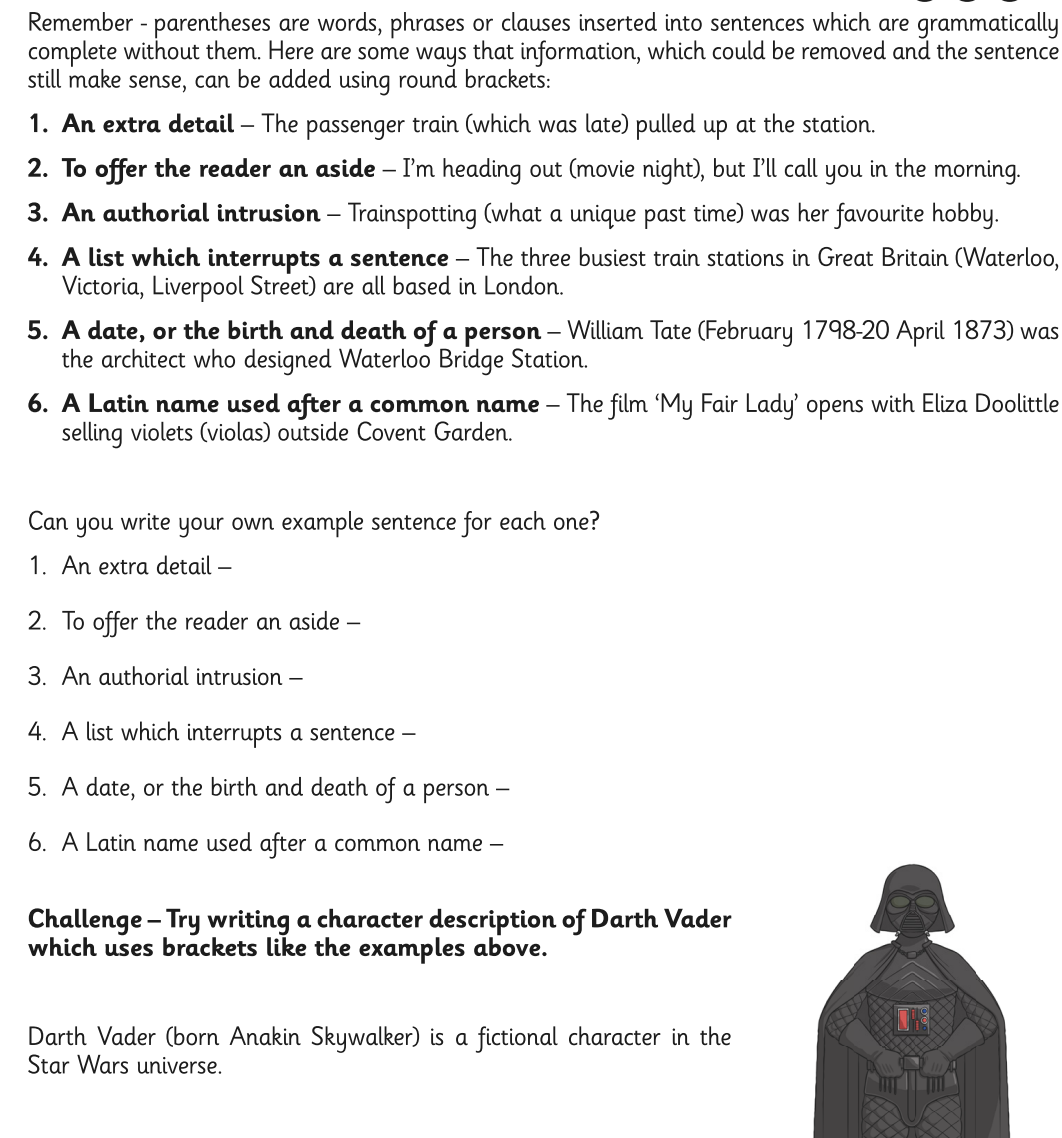 